                                                   Marlborough Primary Academy – Recovery Curriculum September 2020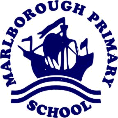                                                    Marlborough Primary Academy – Recovery Curriculum September 2020                                                   Marlborough Primary Academy – Recovery Curriculum September 2020                                                   Marlborough Primary Academy – Recovery Curriculum September 2020                                                   Marlborough Primary Academy – Recovery Curriculum September 2020                                                   Marlborough Primary Academy – Recovery Curriculum September 2020                                                   Marlborough Primary Academy – Recovery Curriculum September 2020                                                   Marlborough Primary Academy – Recovery Curriculum September 2020                                                   Marlborough Primary Academy – Recovery Curriculum September 2020                                                   Marlborough Primary Academy – Recovery Curriculum September 2020                                                   Marlborough Primary Academy – Recovery Curriculum September 2020Supporting Pupil Wellbeing – Teach Mental Wellbeing – Kindness, Compassion & HopeSupporting Pupil Wellbeing – Teach Mental Wellbeing – Kindness, Compassion & HopeSupporting Pupil Wellbeing – Teach Mental Wellbeing – Kindness, Compassion & HopeSupporting Pupil Wellbeing – Teach Mental Wellbeing – Kindness, Compassion & HopeSupporting Pupil Wellbeing – Teach Mental Wellbeing – Kindness, Compassion & HopeSupporting Pupil Wellbeing – Teach Mental Wellbeing – Kindness, Compassion & HopeSupporting Pupil Wellbeing – Teach Mental Wellbeing – Kindness, Compassion & HopeSupporting Pupil Wellbeing – Teach Mental Wellbeing – Kindness, Compassion & HopeSupporting Pupil Wellbeing – Teach Mental Wellbeing – Kindness, Compassion & HopeSupporting Pupil Wellbeing – Teach Mental Wellbeing – Kindness, Compassion & HopeSupporting Pupil Wellbeing – Teach Mental Wellbeing – Kindness, Compassion & HopeEnsure pupils have opportunities to:Ensure pupils have opportunities to:Ensure pupils have opportunities to:WellbeingWellbeingWellbeingPlanning Wellbeing Teaching - Approaches to consider:Planning Wellbeing Teaching - Approaches to consider:Planning Wellbeing Teaching - Approaches to consider:develop coping skills and self-care techniques;talk about their experiences during the outbreak;have one-to-one conversations with trusted adults, if needed;learn about topics related to coronavirus (e.g. how to stay alert);renew and develop friendships and peer groups;take part in other enriching developmental activities.develop coping skills and self-care techniques;talk about their experiences during the outbreak;have one-to-one conversations with trusted adults, if needed;learn about topics related to coronavirus (e.g. how to stay alert);renew and develop friendships and peer groups;take part in other enriching developmental activities.develop coping skills and self-care techniques;talk about their experiences during the outbreak;have one-to-one conversations with trusted adults, if needed;learn about topics related to coronavirus (e.g. how to stay alert);renew and develop friendships and peer groups;take part in other enriching developmental activities.Teach pupils that, like physical health, mental wellbeing is an important part of daily life that is influenced by different factors, including exercise. Explain to younger pupils that things they value, enjoy or are good at can all support mental wellbeing. Positive relationships and eating and sleeping well can also help. Prompt older pupils to reflect on ways they can contribute to others’ mental wellbeing, and establish which activities help them maintain their own wellbeingTeach pupils that, like physical health, mental wellbeing is an important part of daily life that is influenced by different factors, including exercise. Explain to younger pupils that things they value, enjoy or are good at can all support mental wellbeing. Positive relationships and eating and sleeping well can also help. Prompt older pupils to reflect on ways they can contribute to others’ mental wellbeing, and establish which activities help them maintain their own wellbeingTeach pupils that, like physical health, mental wellbeing is an important part of daily life that is influenced by different factors, including exercise. Explain to younger pupils that things they value, enjoy or are good at can all support mental wellbeing. Positive relationships and eating and sleeping well can also help. Prompt older pupils to reflect on ways they can contribute to others’ mental wellbeing, and establish which activities help them maintain their own wellbeingEnsure pupils know that they can talk to their teacher or other trusted adults if they have any concerns about wellbeing.Consider giving pupils contextual information (e.g. through a virtual learning environment) ahead of lessons where appropriate.Begin and end classes on a positive and let pupils know a few minutes before class will end to allow them to transition. Think about the atmosphere in the teaching space (seating arrangements, relevant posters). Ensure pupils know that they can talk to their teacher or other trusted adults if they have any concerns about wellbeing.Consider giving pupils contextual information (e.g. through a virtual learning environment) ahead of lessons where appropriate.Begin and end classes on a positive and let pupils know a few minutes before class will end to allow them to transition. Think about the atmosphere in the teaching space (seating arrangements, relevant posters). Ensure pupils know that they can talk to their teacher or other trusted adults if they have any concerns about wellbeing.Consider giving pupils contextual information (e.g. through a virtual learning environment) ahead of lessons where appropriate.Begin and end classes on a positive and let pupils know a few minutes before class will end to allow them to transition. Think about the atmosphere in the teaching space (seating arrangements, relevant posters). Recovery  CurriculumRecovery  CurriculumRecovery  CurriculumRecovery  CurriculumRecovery  CurriculumRecovery  CurriculumRecovery  CurriculumRecovery  CurriculumRecovery  CurriculumRecovery  CurriculumRecovery  CurriculumTransition - September to include:Phonics/Reading/Spelling/HandwritingPhonics/Reading/Spelling/HandwritingPhonics/Reading/Spelling/HandwritingMaths and EnglishMaths and EnglishMaths and EnglishFoundation SubjectsOpportunity to talk about lockdown experiences sharing their ‘Lockdown’ all about me.Develop further understanding of Covid:19.  Allow the children to ask questions and reflect on what they know and their experiences.Ensure protective measures in place are understood such as handwashing, not mixing of bubbles.All about me one-page profile completed.Class rules that focus on developing social skills, communication skills, care and kindness.Reteach how to play with others re-establishing relevant social skills.Reteach of the Rewards System with specific focus on rewards and Class Dojo.Reteach the Visible Learning characteristics.Focus on the importance of structured transitions within the day that are predictable and controllable doses of change using visuals, warnings, countdowns and music.Develop a class system for the children to share any worries or concerns – Worry Box.Focus on Oracy with opportunities for talk and introducing RWInc Talk Routine to all classes.Phonics - RWInc Launch with early assessments by Reading Leader to identify stage in reading for children in Year 1 - Year 3 (possibly Year 4).Formal teaching to start 14th September for children in Years 1-3 (4 if needed).Phonics sessions to begin daily 20-30 minutes Year 1 and 2 teaching two/three sounds (extended to Year 3/4 if needed).Formal teaching of phonics for children in Foundation to start 21st SeptemberRWInc to start in Foundation one-day timetable from week 5 rolling three-day timetable starting 21st September in broad ‘Speed Sound’ groups learning2/3 sounds per day – 30 minutes. Baseline the Reception children into RWInc groups/Reassess the Year 1 & 2 children, to start new groups from Wk5. Use KS2 RWInc materials for children in KS2 still learning to read.Hear every child read 1:1 in first full week.Daily readers to continue as normal.Class Read Aloud book to be read daily.Handwriting daily to push pride in all work and celebrate key success using the handwriting reward scheme.Homework all set on Class Dojo.Phonics - RWInc Launch with early assessments by Reading Leader to identify stage in reading for children in Year 1 - Year 3 (possibly Year 4).Formal teaching to start 14th September for children in Years 1-3 (4 if needed).Phonics sessions to begin daily 20-30 minutes Year 1 and 2 teaching two/three sounds (extended to Year 3/4 if needed).Formal teaching of phonics for children in Foundation to start 21st SeptemberRWInc to start in Foundation one-day timetable from week 5 rolling three-day timetable starting 21st September in broad ‘Speed Sound’ groups learning2/3 sounds per day – 30 minutes. Baseline the Reception children into RWInc groups/Reassess the Year 1 & 2 children, to start new groups from Wk5. Use KS2 RWInc materials for children in KS2 still learning to read.Hear every child read 1:1 in first full week.Daily readers to continue as normal.Class Read Aloud book to be read daily.Handwriting daily to push pride in all work and celebrate key success using the handwriting reward scheme.Homework all set on Class Dojo.Phonics - RWInc Launch with early assessments by Reading Leader to identify stage in reading for children in Year 1 - Year 3 (possibly Year 4).Formal teaching to start 14th September for children in Years 1-3 (4 if needed).Phonics sessions to begin daily 20-30 minutes Year 1 and 2 teaching two/three sounds (extended to Year 3/4 if needed).Formal teaching of phonics for children in Foundation to start 21st SeptemberRWInc to start in Foundation one-day timetable from week 5 rolling three-day timetable starting 21st September in broad ‘Speed Sound’ groups learning2/3 sounds per day – 30 minutes. Baseline the Reception children into RWInc groups/Reassess the Year 1 & 2 children, to start new groups from Wk5. Use KS2 RWInc materials for children in KS2 still learning to read.Hear every child read 1:1 in first full week.Daily readers to continue as normal.Class Read Aloud book to be read daily.Handwriting daily to push pride in all work and celebrate key success using the handwriting reward scheme.Homework all set on Class Dojo.September - teach and embed missed learning from the summer term daily from the w/b 14th September with a focus on key areas that are a challenge to children.Every second counts with learning to catch up and keep up.English – Previous terms SPAG/genresMaths – White Rose recovery curriculum.Use fluency sessions to recap key number facts.PIRA/PUMA assessments to be completed by the end of w/b 21st September from previous summer year.Question Level Analysis diagnostic tool to identify gaps.New curriculum to start 5th October for new year group with gaps interwoven for recap and review.Homework all set on Class Dojo.September - teach and embed missed learning from the summer term daily from the w/b 14th September with a focus on key areas that are a challenge to children.Every second counts with learning to catch up and keep up.English – Previous terms SPAG/genresMaths – White Rose recovery curriculum.Use fluency sessions to recap key number facts.PIRA/PUMA assessments to be completed by the end of w/b 21st September from previous summer year.Question Level Analysis diagnostic tool to identify gaps.New curriculum to start 5th October for new year group with gaps interwoven for recap and review.Homework all set on Class Dojo.September - teach and embed missed learning from the summer term daily from the w/b 14th September with a focus on key areas that are a challenge to children.Every second counts with learning to catch up and keep up.English – Previous terms SPAG/genresMaths – White Rose recovery curriculum.Use fluency sessions to recap key number facts.PIRA/PUMA assessments to be completed by the end of w/b 21st September from previous summer year.Question Level Analysis diagnostic tool to identify gaps.New curriculum to start 5th October for new year group with gaps interwoven for recap and review.Homework all set on Class Dojo.Whole School Project – Mental Health & Wellbeing for the first week from Monday 7th September as an opportunity to measure wellbeing, social skills and anxiety levels for all children.Run as continuous provision in all classes with opportunities to be creative and for children to self-select from a range of activities that include painting, drawing, colouring, acting, playing etc.During the continuous provision, teachers and TAs spend time continuing to build strong relationships with each child promoting the positive mental health of children.Promote more opportunities for the children to play and socialise buddying up key children if needed. Virtual whole school celebration of all classes on Friday 11th September.New year group themes to start 14th September.Year 1 to follow EYFS curriculum and Continuous Provision for the autumn term.Jigsaw to be taught more regularly during the first half term at least using the recovery modules https://jigsaw3-11.com/community-en/#1590848531464-4fcd5d50-c8d4Homework all set on Class Dojo.Pupil Support -  Graduated Approach - Great Teachers, Great LearnersPupil Support -  Graduated Approach - Great Teachers, Great LearnersPupil Support -  Graduated Approach - Great Teachers, Great LearnersPupil Support -  Graduated Approach - Great Teachers, Great LearnersPupil Support -  Graduated Approach - Great Teachers, Great LearnersPupil Support -  Graduated Approach - Great Teachers, Great LearnersPupil Support -  Graduated Approach - Great Teachers, Great LearnersPupil Support -  Graduated Approach - Great Teachers, Great LearnersPupil Support -  Graduated Approach - Great Teachers, Great LearnersPupil Support -  Graduated Approach - Great Teachers, Great LearnersPupil Support -  Graduated Approach - Great Teachers, Great LearnersPhase 1Phase  2Phase  2Phase  2Phase  3Phase  3Phase  3Phase 4 and 5Teachers and TAs to begin building strong positive relationships with each child in the class.Transition from previous teacher to new teacher must take place detailing how to support each child linking in with ‘All about me’ sheets.Emotional Literacy Support implemented in all classrooms.Planning proforma used to support high quality planning for all with differentiation available for all tasks.Rotational Teaching used for children to opt in for support where needed.All lessons include scaffolding for support for all children to feel well supported regardless of ability.Reshape the timetable for opportunities to practice daily tasks to embed missed learning.Assemblies to continue to reflect on school values and our positive ethos in year teams.Safe space in all classrooms.Teachers and TAs to work closely with families to monitor and support the wellbeing of individual children and their family. Consultation with SENCO/Inclusion Leader for children needing additional support following lockdown.EP Consultation/SurgeriesFreshstartPhonics - Pinny time for RWInc Reading – 1:1 Reading timeMaths – Bespoke e-homework Speech and Language support through modelling high quality talk in areas around the school.Personalised safe space in classrooms.Teachers and TAs to work closely with families to monitor and support the wellbeing of individual children and their family. Consultation with SENCO/Inclusion Leader for children needing additional support following lockdown.EP Consultation/SurgeriesFreshstartPhonics - Pinny time for RWInc Reading – 1:1 Reading timeMaths – Bespoke e-homework Speech and Language support through modelling high quality talk in areas around the school.Personalised safe space in classrooms.Teachers and TAs to work closely with families to monitor and support the wellbeing of individual children and their family. Consultation with SENCO/Inclusion Leader for children needing additional support following lockdown.EP Consultation/SurgeriesFreshstartPhonics - Pinny time for RWInc Reading – 1:1 Reading timeMaths – Bespoke e-homework Speech and Language support through modelling high quality talk in areas around the school.Personalised safe space in classrooms.Short or longer term ELSA sessions to support recovery.Precision Teaching in place and restarts for all children on the programme before lockdown following new assessments.Using assessments from the end of September, identify further children who need further 1:1 intervention.Ensure all existing children receive ELSA.Assess the needs of those who have had ELSA through lockdown due to struggling at home.IEPs reviewed and updated following assessments.Check ins and outs for key children, especially those who had them prior to lockdown.RWInc 5-10 minutes 1:1 tutoring.Catch Up FundingShort or longer term ELSA sessions to support recovery.Precision Teaching in place and restarts for all children on the programme before lockdown following new assessments.Using assessments from the end of September, identify further children who need further 1:1 intervention.Ensure all existing children receive ELSA.Assess the needs of those who have had ELSA through lockdown due to struggling at home.IEPs reviewed and updated following assessments.Check ins and outs for key children, especially those who had them prior to lockdown.RWInc 5-10 minutes 1:1 tutoring.Catch Up FundingShort or longer term ELSA sessions to support recovery.Precision Teaching in place and restarts for all children on the programme before lockdown following new assessments.Using assessments from the end of September, identify further children who need further 1:1 intervention.Ensure all existing children receive ELSA.Assess the needs of those who have had ELSA through lockdown due to struggling at home.IEPs reviewed and updated following assessments.Check ins and outs for key children, especially those who had them prior to lockdown.RWInc 5-10 minutes 1:1 tutoring.Catch Up FundingMAST involvementLink EP supportFamily WorkersTherapistsLearning MentorsCAMHSCommunication and Interaction TeamSchool Nurse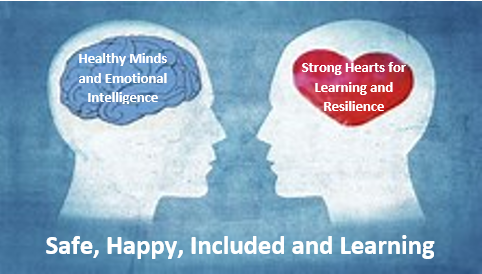 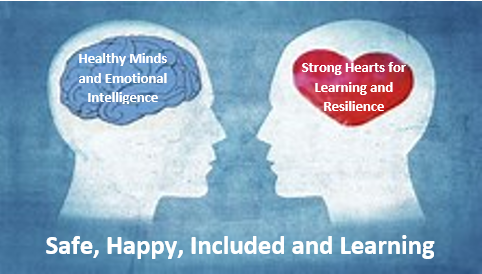 This document should be read in conjunction with PLP School Recovery Document  Mental Health and Wellbeing Policy and PowerPoint, SEN Graduated Approach, Making a Strong Start, Elsa Graduated Approach, Barry Carpenter – Supporting Mental Wellbeing of Pupils – September 2020 Recovery Curriculum  https://www.youtube.com/watch?v=QbC7KivQPio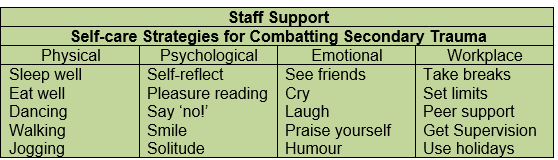  Post Covid - Supporting children Returning to School PSHE, RSHE and SMSC Lesson Ideas, Oracy Documents This document should be read in conjunction with PLP School Recovery Document  Mental Health and Wellbeing Policy and PowerPoint, SEN Graduated Approach, Making a Strong Start, Elsa Graduated Approach, Barry Carpenter – Supporting Mental Wellbeing of Pupils – September 2020 Recovery Curriculum  https://www.youtube.com/watch?v=QbC7KivQPio Post Covid - Supporting children Returning to School PSHE, RSHE and SMSC Lesson Ideas, Oracy Documents This document should be read in conjunction with PLP School Recovery Document  Mental Health and Wellbeing Policy and PowerPoint, SEN Graduated Approach, Making a Strong Start, Elsa Graduated Approach, Barry Carpenter – Supporting Mental Wellbeing of Pupils – September 2020 Recovery Curriculum  https://www.youtube.com/watch?v=QbC7KivQPio Post Covid - Supporting children Returning to School PSHE, RSHE and SMSC Lesson Ideas, Oracy Documents This document should be read in conjunction with PLP School Recovery Document  Mental Health and Wellbeing Policy and PowerPoint, SEN Graduated Approach, Making a Strong Start, Elsa Graduated Approach, Barry Carpenter – Supporting Mental Wellbeing of Pupils – September 2020 Recovery Curriculum  https://www.youtube.com/watch?v=QbC7KivQPio Post Covid - Supporting children Returning to School PSHE, RSHE and SMSC Lesson Ideas, Oracy Documents This document should be read in conjunction with PLP School Recovery Document  Mental Health and Wellbeing Policy and PowerPoint, SEN Graduated Approach, Making a Strong Start, Elsa Graduated Approach, Barry Carpenter – Supporting Mental Wellbeing of Pupils – September 2020 Recovery Curriculum  https://www.youtube.com/watch?v=QbC7KivQPio Post Covid - Supporting children Returning to School PSHE, RSHE and SMSC Lesson Ideas, Oracy Documents This document should be read in conjunction with PLP School Recovery Document  Mental Health and Wellbeing Policy and PowerPoint, SEN Graduated Approach, Making a Strong Start, Elsa Graduated Approach, Barry Carpenter – Supporting Mental Wellbeing of Pupils – September 2020 Recovery Curriculum  https://www.youtube.com/watch?v=QbC7KivQPio Post Covid - Supporting children Returning to School PSHE, RSHE and SMSC Lesson Ideas, Oracy Documents This document should be read in conjunction with PLP School Recovery Document  Mental Health and Wellbeing Policy and PowerPoint, SEN Graduated Approach, Making a Strong Start, Elsa Graduated Approach, Barry Carpenter – Supporting Mental Wellbeing of Pupils – September 2020 Recovery Curriculum  https://www.youtube.com/watch?v=QbC7KivQPio Post Covid - Supporting children Returning to School PSHE, RSHE and SMSC Lesson Ideas, Oracy Documents This document should be read in conjunction with PLP School Recovery Document  Mental Health and Wellbeing Policy and PowerPoint, SEN Graduated Approach, Making a Strong Start, Elsa Graduated Approach, Barry Carpenter – Supporting Mental Wellbeing of Pupils – September 2020 Recovery Curriculum  https://www.youtube.com/watch?v=QbC7KivQPio Post Covid - Supporting children Returning to School PSHE, RSHE and SMSC Lesson Ideas, Oracy Documents This document should be read in conjunction with PLP School Recovery Document  Mental Health and Wellbeing Policy and PowerPoint, SEN Graduated Approach, Making a Strong Start, Elsa Graduated Approach, Barry Carpenter – Supporting Mental Wellbeing of Pupils – September 2020 Recovery Curriculum  https://www.youtube.com/watch?v=QbC7KivQPio Post Covid - Supporting children Returning to School PSHE, RSHE and SMSC Lesson Ideas, Oracy Documents This document should be read in conjunction with PLP School Recovery Document  Mental Health and Wellbeing Policy and PowerPoint, SEN Graduated Approach, Making a Strong Start, Elsa Graduated Approach, Barry Carpenter – Supporting Mental Wellbeing of Pupils – September 2020 Recovery Curriculum  https://www.youtube.com/watch?v=QbC7KivQPio Post Covid - Supporting children Returning to School PSHE, RSHE and SMSC Lesson Ideas, Oracy Documents This document should be read in conjunction with PLP School Recovery Document  Mental Health and Wellbeing Policy and PowerPoint, SEN Graduated Approach, Making a Strong Start, Elsa Graduated Approach, Barry Carpenter – Supporting Mental Wellbeing of Pupils – September 2020 Recovery Curriculum  https://www.youtube.com/watch?v=QbC7KivQPio Post Covid - Supporting children Returning to School PSHE, RSHE and SMSC Lesson Ideas, Oracy Documents 